ИзвещениеО внесении изменений в открытый конкурс № 050/ТВРЗ/2020Уважаемые господа!АО «ВРМ» в лице Тамбовского  ВРЗ АО «ВРМ» сообщает Вам о внесении изменений в открытый конкурс №  050/ТВРЗ/2020 на поставку ТМЦ   для нужд Тамбовского ВРЗ АО «ВРМ» в 2021 году.1. Внести изменения в извещение открытого конкурса и изложить его в следующей редакции: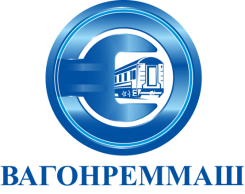 АКЦИОНЕРНОЕ ОБЩЕСТВО «ВАГОНРЕММАШ»Филиал Тамбовский вагоноремонтный завод392009, г. Тамбов, пл. Мастерских, д. 1тел. (4752) 44-49-59, факс 44-49-02, e-mail: tvrz@vagonremmash.ru        «…Лот № 4: «Поставка болтов для нужд Тамбовского ВРЗ АО «ВРМ» в 2021 г». Предельная (максимальная) стоимость Договора по лоту 4 составляет: - 4 621 202 (четыре миллиона шестьсот двадцать одна тысяча двести два) рубля 25 копеек без НДС;- 5 545 442 (пять миллионов пятьсот сорок пять тысяч четыреста сорок два) рубля 70 копеек, включая НДС, 20 %....».«…Лот №13: «Поставка канатной продукции  для нужд Тамбовского ВРЗ АО «ВРМ» в 2021 г». Предельная (максимальная) стоимость Договора по лоту 13 составляет: - 1 297 799 (один миллион двести девяносто семь тысяч семьсот девяносто девять) рублей 30 копеек без НДС;- 1 557 359 (один миллион пятьсот пятьдесят семь тысяч триста пятьдесят девять) рублей 16 копеек, включая НДС, 20 %....»  2.Внести изменения в раздел 4,п.4.1. открытого конкурса и изложить его в следующей редакции: «…Лот № 4: «Поставка болтов для нужд Тамбовского ВРЗ АО «ВРМ» в 2021 г». Предельная (максимальная) стоимость Договора по лоту 4 составляет: - 4 621 202 (четыре миллиона шестьсот двадцать одна тысяча двести два) рубля 25 копеек без НДС;- 5 545 442 (пять миллионов пятьсот сорок пять тысяч четыреста сорок два) рубля 70 копеек, включая НДС, 20 %....».«…Лот №13: «Поставка канатной продукции  для нужд Тамбовского ВРЗ АО «ВРМ» в 2021 г». Предельная (максимальная) стоимость Договора по лоту 13 составляет: - 1 297 799 (один миллион двести девяносто семь тысяч семьсот девяносто девять) рублей 30 копеек без НДС;- 1 557 359 (один миллион пятьсот пятьдесят семь тысяч триста пятьдесят девять) рублей 16 копеек, включая НДС, 20 %....»    3. Внести изменения в объем и единичные расценки в приложениях №10,№19 к открытому конкурсу №050/ТВРЗ/2020.        «…Лот № 4: «Поставка болтов для нужд Тамбовского ВРЗ АО «ВРМ» в 2021 г». Предельная (максимальная) стоимость Договора по лоту 4 составляет: - 4 621 202 (четыре миллиона шестьсот двадцать одна тысяча двести два) рубля 25 копеек без НДС;- 5 545 442 (пять миллионов пятьсот сорок пять тысяч четыреста сорок два) рубля 70 копеек, включая НДС, 20 %....».«…Лот №13: «Поставка канатной продукции  для нужд Тамбовского ВРЗ АО «ВРМ» в 2021 г». Предельная (максимальная) стоимость Договора по лоту 13 составляет: - 1 297 799 (один миллион двести девяносто семь тысяч семьсот девяносто девять) рублей 30 копеек без НДС;- 1 557 359 (один миллион пятьсот пятьдесят семь тысяч триста пятьдесят девять) рублей 16 копеек, включая НДС, 20 %....»  2.Внести изменения в раздел 4,п.4.1. открытого конкурса и изложить его в следующей редакции: «…Лот № 4: «Поставка болтов для нужд Тамбовского ВРЗ АО «ВРМ» в 2021 г». Предельная (максимальная) стоимость Договора по лоту 4 составляет: - 4 621 202 (четыре миллиона шестьсот двадцать одна тысяча двести два) рубля 25 копеек без НДС;- 5 545 442 (пять миллионов пятьсот сорок пять тысяч четыреста сорок два) рубля 70 копеек, включая НДС, 20 %....».«…Лот №13: «Поставка канатной продукции  для нужд Тамбовского ВРЗ АО «ВРМ» в 2021 г». Предельная (максимальная) стоимость Договора по лоту 13 составляет: - 1 297 799 (один миллион двести девяносто семь тысяч семьсот девяносто девять) рублей 30 копеек без НДС;- 1 557 359 (один миллион пятьсот пятьдесят семь тысяч триста пятьдесят девять) рублей 16 копеек, включая НДС, 20 %....»    3. Внести изменения в объем и единичные расценки в приложениях №10,№19 к открытому конкурсу №050/ТВРЗ/2020.        «…Лот № 4: «Поставка болтов для нужд Тамбовского ВРЗ АО «ВРМ» в 2021 г». Предельная (максимальная) стоимость Договора по лоту 4 составляет: - 4 621 202 (четыре миллиона шестьсот двадцать одна тысяча двести два) рубля 25 копеек без НДС;- 5 545 442 (пять миллионов пятьсот сорок пять тысяч четыреста сорок два) рубля 70 копеек, включая НДС, 20 %....».«…Лот №13: «Поставка канатной продукции  для нужд Тамбовского ВРЗ АО «ВРМ» в 2021 г». Предельная (максимальная) стоимость Договора по лоту 13 составляет: - 1 297 799 (один миллион двести девяносто семь тысяч семьсот девяносто девять) рублей 30 копеек без НДС;- 1 557 359 (один миллион пятьсот пятьдесят семь тысяч триста пятьдесят девять) рублей 16 копеек, включая НДС, 20 %....»  2.Внести изменения в раздел 4,п.4.1. открытого конкурса и изложить его в следующей редакции: «…Лот № 4: «Поставка болтов для нужд Тамбовского ВРЗ АО «ВРМ» в 2021 г». Предельная (максимальная) стоимость Договора по лоту 4 составляет: - 4 621 202 (четыре миллиона шестьсот двадцать одна тысяча двести два) рубля 25 копеек без НДС;- 5 545 442 (пять миллионов пятьсот сорок пять тысяч четыреста сорок два) рубля 70 копеек, включая НДС, 20 %....».«…Лот №13: «Поставка канатной продукции  для нужд Тамбовского ВРЗ АО «ВРМ» в 2021 г». Предельная (максимальная) стоимость Договора по лоту 13 составляет: - 1 297 799 (один миллион двести девяносто семь тысяч семьсот девяносто девять) рублей 30 копеек без НДС;- 1 557 359 (один миллион пятьсот пятьдесят семь тысяч триста пятьдесят девять) рублей 16 копеек, включая НДС, 20 %....»    3. Внести изменения в объем и единичные расценки в приложениях №10,№19 к открытому конкурсу №050/ТВРЗ/2020.        «…Лот № 4: «Поставка болтов для нужд Тамбовского ВРЗ АО «ВРМ» в 2021 г». Предельная (максимальная) стоимость Договора по лоту 4 составляет: - 4 621 202 (четыре миллиона шестьсот двадцать одна тысяча двести два) рубля 25 копеек без НДС;- 5 545 442 (пять миллионов пятьсот сорок пять тысяч четыреста сорок два) рубля 70 копеек, включая НДС, 20 %....».«…Лот №13: «Поставка канатной продукции  для нужд Тамбовского ВРЗ АО «ВРМ» в 2021 г». Предельная (максимальная) стоимость Договора по лоту 13 составляет: - 1 297 799 (один миллион двести девяносто семь тысяч семьсот девяносто девять) рублей 30 копеек без НДС;- 1 557 359 (один миллион пятьсот пятьдесят семь тысяч триста пятьдесят девять) рублей 16 копеек, включая НДС, 20 %....»  2.Внести изменения в раздел 4,п.4.1. открытого конкурса и изложить его в следующей редакции: «…Лот № 4: «Поставка болтов для нужд Тамбовского ВРЗ АО «ВРМ» в 2021 г». Предельная (максимальная) стоимость Договора по лоту 4 составляет: - 4 621 202 (четыре миллиона шестьсот двадцать одна тысяча двести два) рубля 25 копеек без НДС;- 5 545 442 (пять миллионов пятьсот сорок пять тысяч четыреста сорок два) рубля 70 копеек, включая НДС, 20 %....».«…Лот №13: «Поставка канатной продукции  для нужд Тамбовского ВРЗ АО «ВРМ» в 2021 г». Предельная (максимальная) стоимость Договора по лоту 13 составляет: - 1 297 799 (один миллион двести девяносто семь тысяч семьсот девяносто девять) рублей 30 копеек без НДС;- 1 557 359 (один миллион пятьсот пятьдесят семь тысяч триста пятьдесят девять) рублей 16 копеек, включая НДС, 20 %....»    3. Внести изменения в объем и единичные расценки в приложениях №10,№19 к открытому конкурсу №050/ТВРЗ/2020.        «…Лот № 4: «Поставка болтов для нужд Тамбовского ВРЗ АО «ВРМ» в 2021 г». Предельная (максимальная) стоимость Договора по лоту 4 составляет: - 4 621 202 (четыре миллиона шестьсот двадцать одна тысяча двести два) рубля 25 копеек без НДС;- 5 545 442 (пять миллионов пятьсот сорок пять тысяч четыреста сорок два) рубля 70 копеек, включая НДС, 20 %....».«…Лот №13: «Поставка канатной продукции  для нужд Тамбовского ВРЗ АО «ВРМ» в 2021 г». Предельная (максимальная) стоимость Договора по лоту 13 составляет: - 1 297 799 (один миллион двести девяносто семь тысяч семьсот девяносто девять) рублей 30 копеек без НДС;- 1 557 359 (один миллион пятьсот пятьдесят семь тысяч триста пятьдесят девять) рублей 16 копеек, включая НДС, 20 %....»  2.Внести изменения в раздел 4,п.4.1. открытого конкурса и изложить его в следующей редакции: «…Лот № 4: «Поставка болтов для нужд Тамбовского ВРЗ АО «ВРМ» в 2021 г». Предельная (максимальная) стоимость Договора по лоту 4 составляет: - 4 621 202 (четыре миллиона шестьсот двадцать одна тысяча двести два) рубля 25 копеек без НДС;- 5 545 442 (пять миллионов пятьсот сорок пять тысяч четыреста сорок два) рубля 70 копеек, включая НДС, 20 %....».«…Лот №13: «Поставка канатной продукции  для нужд Тамбовского ВРЗ АО «ВРМ» в 2021 г». Предельная (максимальная) стоимость Договора по лоту 13 составляет: - 1 297 799 (один миллион двести девяносто семь тысяч семьсот девяносто девять) рублей 30 копеек без НДС;- 1 557 359 (один миллион пятьсот пятьдесят семь тысяч триста пятьдесят девять) рублей 16 копеек, включая НДС, 20 %....»    3. Внести изменения в объем и единичные расценки в приложениях №10,№19 к открытому конкурсу №050/ТВРЗ/2020.        «…Лот № 4: «Поставка болтов для нужд Тамбовского ВРЗ АО «ВРМ» в 2021 г». Предельная (максимальная) стоимость Договора по лоту 4 составляет: - 4 621 202 (четыре миллиона шестьсот двадцать одна тысяча двести два) рубля 25 копеек без НДС;- 5 545 442 (пять миллионов пятьсот сорок пять тысяч четыреста сорок два) рубля 70 копеек, включая НДС, 20 %....».«…Лот №13: «Поставка канатной продукции  для нужд Тамбовского ВРЗ АО «ВРМ» в 2021 г». Предельная (максимальная) стоимость Договора по лоту 13 составляет: - 1 297 799 (один миллион двести девяносто семь тысяч семьсот девяносто девять) рублей 30 копеек без НДС;- 1 557 359 (один миллион пятьсот пятьдесят семь тысяч триста пятьдесят девять) рублей 16 копеек, включая НДС, 20 %....»  2.Внести изменения в раздел 4,п.4.1. открытого конкурса и изложить его в следующей редакции: «…Лот № 4: «Поставка болтов для нужд Тамбовского ВРЗ АО «ВРМ» в 2021 г». Предельная (максимальная) стоимость Договора по лоту 4 составляет: - 4 621 202 (четыре миллиона шестьсот двадцать одна тысяча двести два) рубля 25 копеек без НДС;- 5 545 442 (пять миллионов пятьсот сорок пять тысяч четыреста сорок два) рубля 70 копеек, включая НДС, 20 %....».«…Лот №13: «Поставка канатной продукции  для нужд Тамбовского ВРЗ АО «ВРМ» в 2021 г». Предельная (максимальная) стоимость Договора по лоту 13 составляет: - 1 297 799 (один миллион двести девяносто семь тысяч семьсот девяносто девять) рублей 30 копеек без НДС;- 1 557 359 (один миллион пятьсот пятьдесят семь тысяч триста пятьдесят девять) рублей 16 копеек, включая НДС, 20 %....»    3. Внести изменения в объем и единичные расценки в приложениях №10,№19 к открытому конкурсу №050/ТВРЗ/2020.        «…Лот № 4: «Поставка болтов для нужд Тамбовского ВРЗ АО «ВРМ» в 2021 г». Предельная (максимальная) стоимость Договора по лоту 4 составляет: - 4 621 202 (четыре миллиона шестьсот двадцать одна тысяча двести два) рубля 25 копеек без НДС;- 5 545 442 (пять миллионов пятьсот сорок пять тысяч четыреста сорок два) рубля 70 копеек, включая НДС, 20 %....».«…Лот №13: «Поставка канатной продукции  для нужд Тамбовского ВРЗ АО «ВРМ» в 2021 г». Предельная (максимальная) стоимость Договора по лоту 13 составляет: - 1 297 799 (один миллион двести девяносто семь тысяч семьсот девяносто девять) рублей 30 копеек без НДС;- 1 557 359 (один миллион пятьсот пятьдесят семь тысяч триста пятьдесят девять) рублей 16 копеек, включая НДС, 20 %....»  2.Внести изменения в раздел 4,п.4.1. открытого конкурса и изложить его в следующей редакции: «…Лот № 4: «Поставка болтов для нужд Тамбовского ВРЗ АО «ВРМ» в 2021 г». Предельная (максимальная) стоимость Договора по лоту 4 составляет: - 4 621 202 (четыре миллиона шестьсот двадцать одна тысяча двести два) рубля 25 копеек без НДС;- 5 545 442 (пять миллионов пятьсот сорок пять тысяч четыреста сорок два) рубля 70 копеек, включая НДС, 20 %....».«…Лот №13: «Поставка канатной продукции  для нужд Тамбовского ВРЗ АО «ВРМ» в 2021 г». Предельная (максимальная) стоимость Договора по лоту 13 составляет: - 1 297 799 (один миллион двести девяносто семь тысяч семьсот девяносто девять) рублей 30 копеек без НДС;- 1 557 359 (один миллион пятьсот пятьдесят семь тысяч триста пятьдесят девять) рублей 16 копеек, включая НДС, 20 %....»    3. Внести изменения в объем и единичные расценки в приложениях №10,№19 к открытому конкурсу №050/ТВРЗ/2020.        «…Лот № 4: «Поставка болтов для нужд Тамбовского ВРЗ АО «ВРМ» в 2021 г». Предельная (максимальная) стоимость Договора по лоту 4 составляет: - 4 621 202 (четыре миллиона шестьсот двадцать одна тысяча двести два) рубля 25 копеек без НДС;- 5 545 442 (пять миллионов пятьсот сорок пять тысяч четыреста сорок два) рубля 70 копеек, включая НДС, 20 %....».«…Лот №13: «Поставка канатной продукции  для нужд Тамбовского ВРЗ АО «ВРМ» в 2021 г». Предельная (максимальная) стоимость Договора по лоту 13 составляет: - 1 297 799 (один миллион двести девяносто семь тысяч семьсот девяносто девять) рублей 30 копеек без НДС;- 1 557 359 (один миллион пятьсот пятьдесят семь тысяч триста пятьдесят девять) рублей 16 копеек, включая НДС, 20 %....»  2.Внести изменения в раздел 4,п.4.1. открытого конкурса и изложить его в следующей редакции: «…Лот № 4: «Поставка болтов для нужд Тамбовского ВРЗ АО «ВРМ» в 2021 г». Предельная (максимальная) стоимость Договора по лоту 4 составляет: - 4 621 202 (четыре миллиона шестьсот двадцать одна тысяча двести два) рубля 25 копеек без НДС;- 5 545 442 (пять миллионов пятьсот сорок пять тысяч четыреста сорок два) рубля 70 копеек, включая НДС, 20 %....».«…Лот №13: «Поставка канатной продукции  для нужд Тамбовского ВРЗ АО «ВРМ» в 2021 г». Предельная (максимальная) стоимость Договора по лоту 13 составляет: - 1 297 799 (один миллион двести девяносто семь тысяч семьсот девяносто девять) рублей 30 копеек без НДС;- 1 557 359 (один миллион пятьсот пятьдесят семь тысяч триста пятьдесят девять) рублей 16 копеек, включая НДС, 20 %....»    3. Внести изменения в объем и единичные расценки в приложениях №10,№19 к открытому конкурсу №050/ТВРЗ/2020.